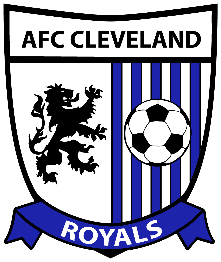 HOME LOCKER ROOMROCKY RIVER HIGH SCHOOLAFC Cleveland v Indiana FireSaturday, June 19, 2015Coaches / Referees Timeline Kickoff: 7:30 pm Time		Activity							          6:00     	GATES OPEN          6:15		TEAM WARM-UPS BEGIN          6:50    	Rosters delivered to referees and press box          7:10    	5 Minute warning for both teams to clear the field	7:13    	2 Minute warning: both teams told to wrap up their drills	7:15     	Team warm-ups over; teams enter the locker rooms	7:20    	3 Minute Warning	7:23		Starters and Referees head out to field for introductions	7:24    	Teams Staged	7:26		Teams walk onto field	7:28		National Anthem begins	7:30		Kick-Off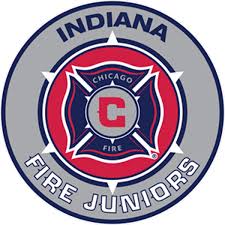 VISITING LOCKER ROOMROCKY RIVER HIGH SCHOOLAFC Cleveland v Indiana FireSaturday, June 19, 2015Coaches / Referees Timeline Kickoff: 7:30 pm Time		Activity							          6:00     	GATES OPEN          6:15		TEAM WARM-UPS BEGIN          6:50    	Rosters delivered to referees and press box          7:10    	5 Minute warning for both teams to clear the field	7:13    	2 Minute warning: both teams told to wrap up their drills	7:15     	Team warm-ups over; teams enter the locker rooms	7:20    	3 Minute Warning	7:23		Starters and Referees head out to field for introductions	7:24    	Teams Staged	7:26		Teams walk onto field	7:28		National Anthem begins	7:30		Kick-Off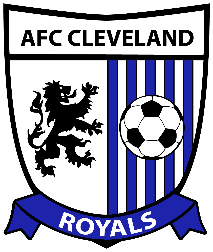 REFEREE LOCKER ROOMROCKY RIVER HIGH SCHOOLAFC Cleveland v Indiana FireSaturday, June 19, 2015Coaches / Referees Timeline Kickoff: 7:30 pm Time		Activity							          6:00     	GATES OPEN          6:15		TEAM WARM-UPS BEGIN          6:50    	Rosters delivered to referees and press box          7:10    	5 Minute warning for both teams to clear the field	7:13    	2 Minute warning: both teams told to wrap up their drills	7:15     	Team warm-ups over; teams enter the locker rooms	7:20    	3 Minute Warning	7:23		Starters and Referees head out to field for introductions	7:24    	Teams Staged	7:26		Teams walk onto field	7:28		National Anthem begins	7:30		Kick-Off